02-234 ЯГ-6 4х2 бортовой грузовик гп 5 тн с дисковым подвесным пескоразбрасывателем ППД-6, мест 3, полный вес 10 тн, ЗиС-5 73 лс, рабочая 8-10 км/час, транспортная до 40 км/час, мастерские ТУО г. Ленинграда, конец 1930-х г.  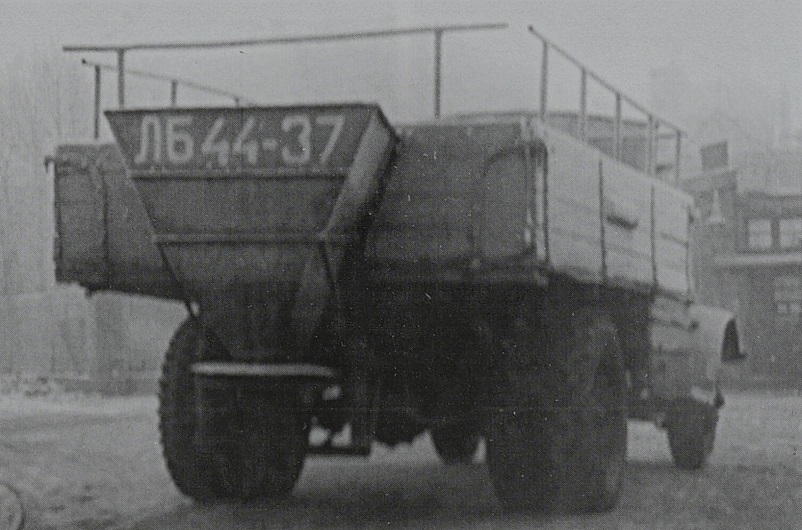 О мастере. Дмитрий Лисин «Засекреченный Волчанецкий. Масштабные копии автомобилей «Ярославского автозавода» работы Владимира Волчанецкого» на gruzovikpress.ru., Отсутствие техники для борьбы с гололедом заводского изготовления дал жизнь ряду машин, созданных на местах. Например, в Ленинградском городском тресте очистки применялся подвесной пескоразбрасыватель ППД на шасси бортового грузовика ЯГ-6. На задней части стандартного деревянного кузова устанавливался конический железный бункер для песка, внизу которого находился разбрасывающий диск. Привод к нему осуществлялся от заднего колеса через фрикционную передачу Загрузка бункера производилась вручную двумя рабочими. Подобная конструкция позволяла использовать грузовик и по прямому назначению, сняв навесное устройство. К сожалению, сведений о пескоразбрасывателях довоенного периода крайне мало. Однако сохранились фотографии той поры, подтверждающие факт существования таких машин на шасси автомобилей ЗиС-5 и ЯГ-6. Под одной из фотографий стояла подпись ППД-6. По аналогии с наименованиями других машин подобного назначения предположу, что она означает пескоразбрасыватель подвесной дисковый на шасси ЯГ-6. На другой, из книги Соколова М. В. «Ярославские большегрузные автомобили». Т. 1, Барнаул, 2015, указан хозяин этих машин.К сожалению у меня отсутствуют именно те страницы в книге С. И. Батуркина, на которых описан подвесной пескоразбрасыватель на шасси ЗиС-5, названный «подвесной НККХ и ТУО».С. И. Батуркин, Техминимум для водителей уличных уборочных машин. Изд. Наркомхоза РСФСР, 1941 г.ПЕСКОРАЗБРАСЫВАТЕЛИ1. Назначение и классификация машин Во время зимнего сезона дороги покрываются коркой льда, появляющейся обычно вследствие гололедицы и накатов. Обледенелая дорога отличается значительной скользкостью и таит в себе много опасностей для движения как транспорта, в первую очередь автомобильного, так и пешеходов. В силу этого в крупных населенных пунктах борьба со скользкостью обледенелых дорог приобретает исключительное значение. Одним из методов такой борьбы является посыпка дороги песком. Эта операция в настоящее время механизирована и осуществляется машинами, носящими название пескоразбрасывателей. Пескоразбрасыватели бывают трех типов: прицепные, подвесные и стационарные. Прицепные пескоразбрасыватели бывают бункерные, или щелевые, и дисковые. Прицепные бункерные пескоразбрасыватели малосовершенны и в настоящее время почти не применяются. Дисковые прицепные пескоразбрасыватели широко распространены, хотя тоже имеют ряд недостатков. Эти механизмы представляют собой двухколесную прицепку с бункером для песка и расположенным под ним диском, приводимым во вращение от колес. Наибольшее применение нашли подвесные и стационарные дисковые пескоразбрасыватели, устанавливаемые на автомобилях. Стационарные пескоразбрасыватели имеют подающее устройство в виде шнека или ленточного транспортера.Производственно-техническая характеристика пескоразбрасывателейТехнические характеристики Яг-6№п/п.НаименованиеИзмерительПескоразбрасывательПескоразбрасывательПескоразбрасывательПескоразбрасыватель№п/п.НаименованиеИзмерительстационарныестационарныестационарныеподвеснойНККХ и ТУО№п/п.НаименованиеИзмерительшнековыйПДПД-1подвеснойНККХ и ТУО1Шасси машины—ЗиС-5ЗиС-5ЗиС-5ЗиС-52Грузоподъемность машиныт2.52,22.52,83Скорость движения при посыпкекм/час8-1418188—104Ширина россыпим2 5—46-826-814-55Число дисковшт.1211
12506Клиренс по дискумм3502504002507Диаметр дискамм6006007504508Число оборотов дискаоб/мин.80-1403253903509Привод дисков—От колеса черезценную передачуОт трансмиссииавтомобиля через коробку отбора и трансмиссиюОт трансмиссииавтомобиля через коробку отбора и трансмиссиюОт колеса черезфрикционную передачу10Подача песка—ШнекомЛенточным транспортеромЛенточным транспортеромВручную11Размеры шнека: длина х диаметрмм2250 х 23512Число оборотов шнекаоб 'мин.80-14013Размеры загрузочной ветви транспортера—2816 х 17302870 х80014Полная ширина лентымм—184590015Материал и толщина лентымм—Прорезиненная ткань 6 и 12Прорезиненная ткань 6 и 12—16Скорость движения ленты транс портерам мин.—0,81,5__17Вес машины без нагрузкиток. 3,5ок. 4,0ок. 4,03,318Габаритные размеры: длина х ширина х высотамм6060 х 2250 х 21606280 х 2250 х 21606300 х 2250 х 21606060 х 2250 х 216019Удельный расход пескал/м20,25-0,50,2-0,40,40,3420Эксплоатационная производительностьм2/час.3100-630067006000-65005900Изготовитель:Ярославский автомобильный завод, г. ЯрославльВремя выпуска:1936-1943 г.Число мест3Грузоподъемность по шоссе/грунту5000/3500  кгСнаряженный вес4930  кгПолный вес10155  кгГабаритные размеры: длина ширина высота6500х2500х2550 ммКолея колес: передних/задних1780/1860 ммБаза4200  ммМакс. скорость40  км/чПрименяемое горючеебензин 2-го сортаЕмкость топливного бака, л177Расход топлива43.5  л/100кмЗапас хода по горючему по: шоссе/грунту440/300 кмДвигательЗиС-5, карбюраторный, 4-тактный, шестицилиндровый, нижнеклапанныйОбъем двигателя5.55  лСтепень сжатия4.6Макс. мощность73  л.с. при 2300 об/минСцеплениедвухдисковое, сухоеКоробка передаччетырехступенчатаяГлавная передачадвойная: пара конических шестерен со спиральными зубьями и пара цилиндрических прямозубых шестеренРулевой механизмчервяк-кривошип с одним пальцемРазмер шин9,75-24"Наименьший радиус поворота, 8,5 мНаименьший дорожный просвет, 300 ммПреодолеваемые препятствия: наибольший угол подъема с полнойПреодолеваемые препятствия: наибольший угол подъема с полнойнагрузкой, град.12боковой крен с полной нагрузкой,.12 градглубина брода, м0,65